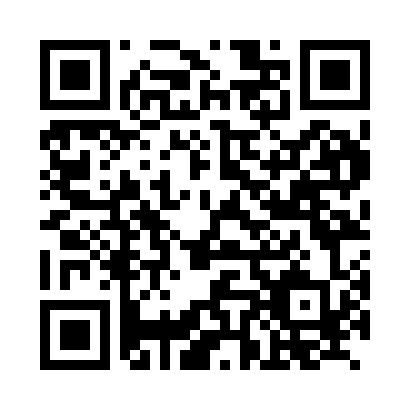 Prayer times for Barlterkamp, GermanyWed 1 May 2024 - Fri 31 May 2024High Latitude Method: Angle Based RulePrayer Calculation Method: Muslim World LeagueAsar Calculation Method: ShafiPrayer times provided by https://www.salahtimes.comDateDayFajrSunriseDhuhrAsrMaghribIsha1Wed3:075:461:215:268:5611:272Thu3:075:441:215:278:5811:273Fri3:065:421:215:289:0011:284Sat3:055:401:215:299:0211:295Sun3:045:381:215:299:0411:296Mon3:035:361:205:309:0511:307Tue3:025:351:205:319:0711:318Wed3:025:331:205:329:0911:329Thu3:015:311:205:329:1111:3210Fri3:005:291:205:339:1211:3311Sat2:595:271:205:349:1411:3412Sun2:595:251:205:349:1611:3513Mon2:585:241:205:359:1811:3514Tue2:575:221:205:369:1911:3615Wed2:565:201:205:369:2111:3716Thu2:565:191:205:379:2311:3817Fri2:555:171:205:389:2411:3818Sat2:555:151:205:389:2611:3919Sun2:545:141:205:399:2811:4020Mon2:535:121:205:409:2911:4021Tue2:535:111:215:409:3111:4122Wed2:525:101:215:419:3211:4223Thu2:525:081:215:429:3411:4324Fri2:515:071:215:429:3511:4325Sat2:515:061:215:439:3711:4426Sun2:515:041:215:439:3811:4527Mon2:505:031:215:449:4011:4528Tue2:505:021:215:449:4111:4629Wed2:495:011:215:459:4211:4730Thu2:495:001:215:469:4411:4731Fri2:494:591:225:469:4511:48